				                    	 Form FEAE-1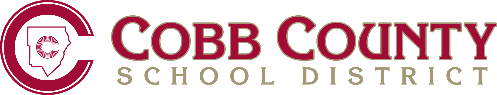 Note: Requesting applicant is responsible for completing information in sections #1 thru 10.11. Work Waiver Forms Included:			 Form FEAE-2 (Contractor and/or Individual)							 Form FEAE-3 (Parent/Guardian)							 Form FEAE-4 (Club or Organization)12. Submitted by Facility Supervisor/Principal: __________________________	Date: ___________________13. Reviewed by Procurement Services: ________________________________	Date: ___________________      (For projects over $10,000 – see item number 6 above)14. Approved by Project Coordinator: __________________________________	Date: ___________________      (For projects under $25,000 in cost)15. Approved by Coordination Folder: _________________________________	Date: ___________________      (For projects over $25,000 and up to $200,000 in cost)16. Approved by Board of Education: __________________________________	Date: ___________________      (For projects over $200,000 in cost)REQUEST FOR PROJECT APPROVALCONSTRUCTION OF AND/OR IMPROVEMENTS TO FACILITIES ON COBB COUNTY SCHOOL DISTRICT PROPERTY BY COMMUNITY ORGANIZATIONS OR INDIVIDUALS1. Date Submitted: 2. School/Facility: 3. Requested by: Address: Telephone:4. Project Description: 5. Estimated Cost: 6. For projects equal to or greater than $10,000:6. For projects equal to or greater than $10,000:6. For projects equal to or greater than $10,000:6. For projects equal to or greater than $10,000:NOTE: If a third-party general contractor will be hired to perform any portion of the work and the estimated cost of such work exceeds $100,000, the contract opportunity will be advertised in the Georgia Procurement Registry as required by O.C.G.A. § 36-80- 27.  (This requirement does not apply if the goods or services for the project are being donated or are being supplied by volunteers.)NOTE: If a third-party general contractor will be hired to perform any portion of the work and the estimated cost of such work exceeds $100,000, the contract opportunity will be advertised in the Georgia Procurement Registry as required by O.C.G.A. § 36-80- 27.  (This requirement does not apply if the goods or services for the project are being donated or are being supplied by volunteers.)NOTE: If a third-party general contractor will be hired to perform any portion of the work and the estimated cost of such work exceeds $100,000, the contract opportunity will be advertised in the Georgia Procurement Registry as required by O.C.G.A. § 36-80- 27.  (This requirement does not apply if the goods or services for the project are being donated or are being supplied by volunteers.)NOTE: If a third-party general contractor will be hired to perform any portion of the work and the estimated cost of such work exceeds $100,000, the contract opportunity will be advertised in the Georgia Procurement Registry as required by O.C.G.A. § 36-80- 27.  (This requirement does not apply if the goods or services for the project are being donated or are being supplied by volunteers.)Date CCSD Procurement Office was contacted:Name of CCSD Procurement staff member contacted:Name of CCSD Procurement staff member contacted:7. Estimated Completion Date: 8. Financing Plan:9. List of Attachments:
10. Construction Permit Date (if required):